Palabras con “Rr”Instrucciones:  Rueda un dado antes de decir cada palabra y repítela el número de veces que te salga en el dado.  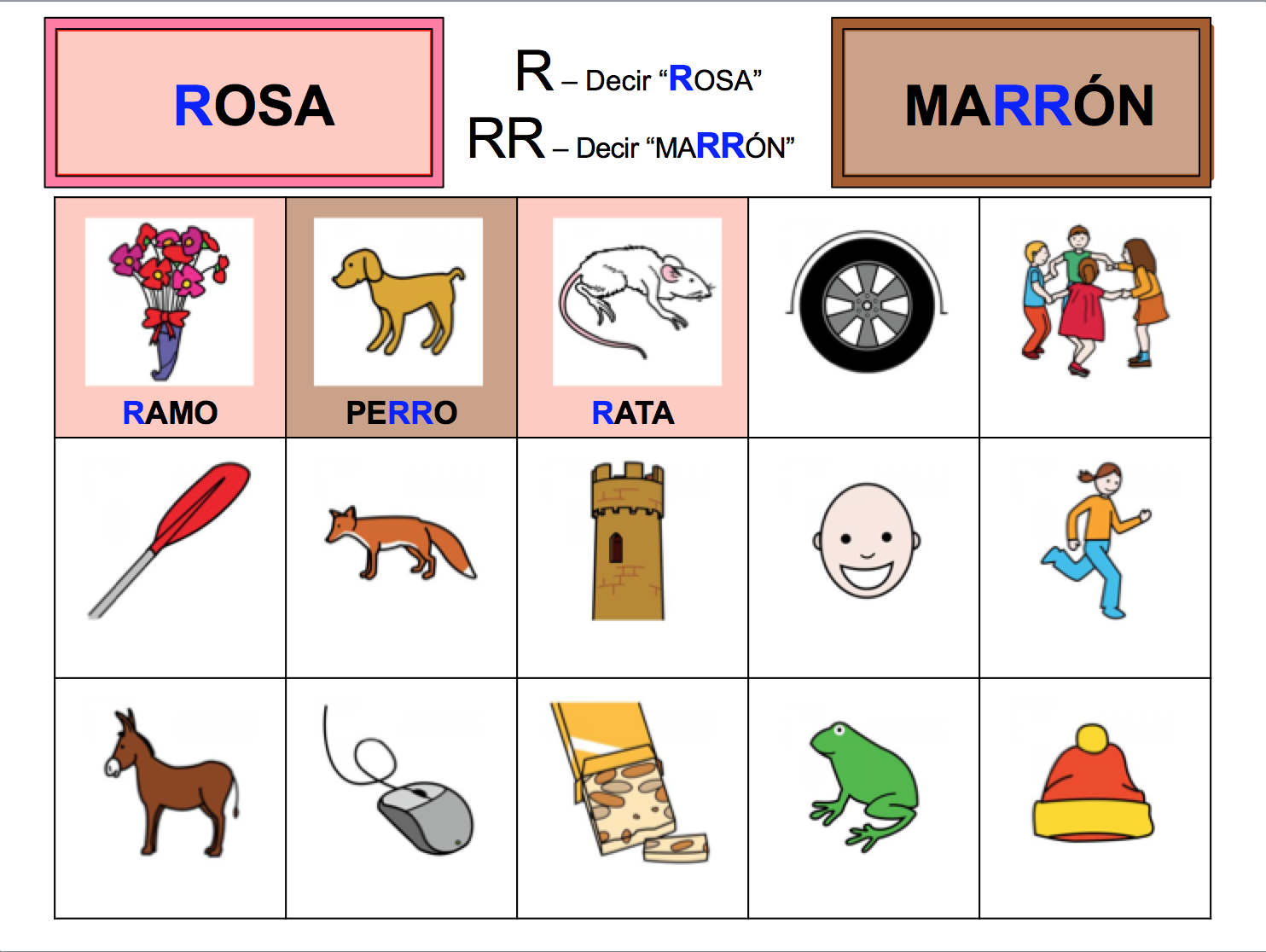 